VRTEC PRI OŠ KRMELJ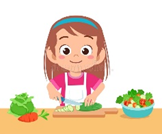 Jedilnik od 26. 10. do  30. 10. 2020DOBER TEK 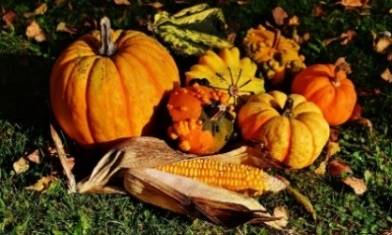 PRIDRŽUJEMO SI PRAVICO DO SPREMEMBE JEDILNIKA ZARADI DOBAVE SUROVIN DOBAVITELJEV in PRILAGODITVE JEDILNIKA STAROSTI OTROK. DNEVNO JE OTROKOM NA VOLJO VODA IN MALO SLADKAN  ČAJ.S podpisanimi obarvanimi številkami so na jedilniku označeni alergeni! Seznam alergenov se nahaja v okvirčku na dnu jedilnika.VSE VRSTE KRUHA IN PEKOVSKEGA PECIVA VSEBUJEJO GLUTEN (1). Jedilnik se sproti prilagaja različnim dietam.SNOVI ALI PROIZVODI, KI POVZROČAJO ALERGIJE ALI PREOBČUTLJIVOSTI:1. ŽITA, KI VSEBUJEJO GLUTEN (A: pšenica, B: rž, C: ječmen, D: oves, E: pira, F: kamut); 2. RAKI IN PROIZVODI IZ NJIH; 3. JAJCA IN PROZVODI IZ NJIH; 4. RIBE IN PROIZVODI IZ NJIH: 5. ARAŠIDI (KIKIRIKI) IN PROIZVODI IZ NJIH; 6. SOJA IN PROIZVODI IZ NJE; 7. MLEKO IN PROIZVODI, KI VSABUJEJO LAKTOZO; 8. OREŠKI (vrsta je označena na jedilniku); 9. LISTNA ZELENA IN PROIZVODI IZ NJE; 10. GORČIČNO SEME IN PROIZVODI IZ NJEGA; 11. SEZAMOVO SEME IN PROIZVODI IZ NJEGA; 12. ŽVEPLOV DIOKSID IN SULFITI; 13. VOLČJI BOB; 14. MEHKUŽCI IN PROIZVODI IZ NJIH;Dopoldanska  malicaKosiloPopoldanska malicaPONKoruzna polenta1(A)Lokalno mleko7BananaMilijonska juha1(A)Špageti 1(A)Milanska omakaRdeča pesa100 sok/vodaPolbeli kruh 1(A)Mocarela7Rezina paprikeČajTORUmešana jajčka3Polbeli kruh 1(A),7Bezgov čajMešano sadjeBučna juha Telečji frikaseKuskus1(A) Zelena solataČajMarelični navihanček1(A),7,11ČajSRESirova štručka1(A),7Kakav z lokalnim mlekom7BREZMESNI DANJabolkaKostna juha z zvezdicami1(A) Pire krompir7Špinača7Sojini/zelenjavni polpetiČajRžena bombetka1(A),11Maslo7SadjeČajČETPisani kruh 1(A),7,11Pašteta1(A),6,11Sadni čajMešano sadjeZeljna juhaPiščančje kračkeMlinci 1(A)Zelje v solatiČajSkutina potička1(A),3,7Mleko7PETAjdov kruh1(A,C)Sirni namaz7Poli salamaŠipkov čaj z limonoMandarineJešprenj s suhim mesomKruh1(A),7Palačinke1(A),3,7100% sok/vodaMIX pecivo1(A),7,11SadjeČaj